Муниципальное автономное общеобразовательное учреждение средняя общеобразовательная школа № 147г. Екатеринбург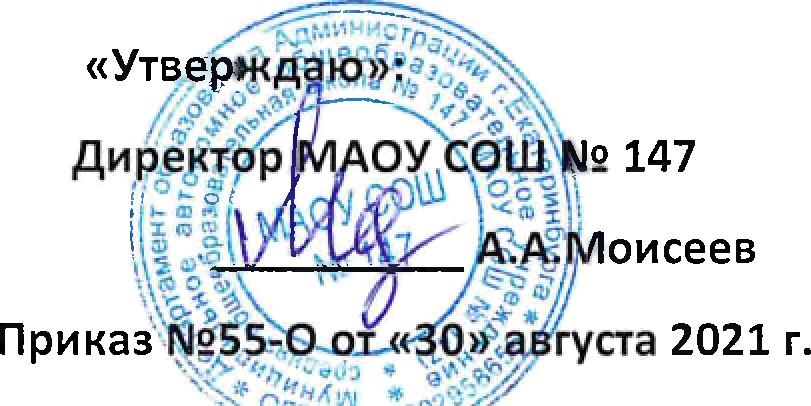 «Принята на заседании»                                                    «Утверждаю»                                                               педагогического совета                                                       Директор МАОУ СОШ № 147Протокол № 1 от «30» августа 2021 г.                                       __________  А.А.Моисеев                                                                                                 Приказ №55-О от «30» августа 2021г.Дополнительная общеразвивающая образовательная программа «Волейбол»                                                                       Направленность: физкультурно - спортивная                                            Возраст обучающихся:11 – 17лет                             Срок реализации: 3года.                                                                                Педагог: Иванова Н.И.                                            г.ЕкатеринбургПОЯСНИТЕЛЬНАЯ  ЗАПИСКАИгра в волейбол – одна из захватывающих, интересных и популярных игр на сегодняшний день. Технические приёмы, тактические действия заключают в себе большие возможности для расширения и развития физических способностей, а также помогают в нравственном воспитании детей и подростков.В процессе изучения у учащихся формируются потребности в систематических занятиях физическими упражнениями, учащиеся приобщаются к здоровому образу жизни, приобретают привычку заниматься физическим трудом, умственная нагрузка компенсируется у них физической. Занятия спортом дисциплинируют, воспитывают чувство коллективизма, волю, целеустремленность, способствуют поддержке при изучении общеобразовательных предметов, так как укрепляют здоровье.Программа органично вписывается в сложившуюся систему физического воспитания в общеобразовательных учреждениях. Благодаря этому ученики смогут более плодотворно учиться, меньше болеть. Ученики, успешно освоившие программу, смогут участвовать в соревнованиях по волейболу различного масштаба.Новизна программы.Реализация программы предусматривает большую воспитательную работу, путем объединения методов убеждения, методов приучения, и методом поручения и активную психологическую подготовку воспитанников с первого года обучения. По ходу реализации программы предполагается тестирование для перехода на следующий этап обучения, поиска информации в Интернете, видеоматериала и т. д.Целесообразность и актуальность программы. Заключается в том, что позволяет мальчикам и девочкам одного возраста заниматься в смешанных группах. Так как уровень физической подготовленности у разнополых детей одного и того же возраста одинаков. Хотя причины этого равенства различны. Генетически мальчики сильнее, но скорость возмужания у них медленнее, чем девочек. Два этих фактора, накладываясь один на  другой, обусловливают равенство двигательных возможностей девочек и мальчиков одного и того же возраста. Реализация программы восполняет недостаток двигательной активности,  имеет оздоровительный  эффект, а также благотворно воздействует на все системы детского организма, воспитывает волю к победе, развивает морально-волевые качества. Цели и задачи.Игра в волейбол направлена на всестороннее физическое развитие и способствует совершенствованию многих необходимых в жизни двигательных и морально-волевых качеств.Цель программы: углублённое изучение спортивной игры волейбол.Основные задачи программы:образовательные:ознакомить учащихся с правилами самоконтроля состояния здоровья на занятиях и дома; формировать здоровый образ жизни;изучить основы техники и тактики игры;способствовать приобретению необходимых теоретических знаний;развивающие:способствовать овладению основными приемами техники и тактики игры;развивать устойчивый интерес к данному виду спорта;развивать креативные способности (мышление, умение предугадать тактику противника);содействовать правильному физическому развитию;развивать физические способности (силу, выносливость, гибкость, координацию движений);развивать специальные технические и тактические навыки игры;подготовить учащихся к соревнованиям по волейболу;содействовать отбору лучших учащихся для ДЮСШ;воспитательные:способствовать воспитанию воли, смелости, настойчивости, дисциплинированности, коллективизма, чувства дружбы;способствовать привитию ученикам организаторских навыков;способствовать привитию общей культуры поведения (основ гигиены,                     этикет). Особенности данной программыДанная программа составлена с использованием специальной литературы по обучению волейболу. В программе задействованы методики обучения игре в волейбол, которые на данный момент являются наиболее современными и используются при подготовке волейболистов. Программа позволяет варьировать нагрузку ребёнка (в зависимости от его физических возможностей), не теряя результат обучения. В программе используются принципы наглядности, доступности и индивидуализации.Форма и режим занятий1 год обучения – 2 раза в неделю  (54 часа в год);2 год обучения – 2 раза в неделю  (54 часа в год);3 год обучения – 2 раза в неделю (54 часа в год);Занятия проводятся в группе, в которую зачисляются учащиеся, не имеющие медицинских противопоказаний для занятий волейболом.Форма занятий - физические упражнения (разминка, специальные упражнения, игровые спарринги, игру), беседы по правилам и судейству соревнований.Практические методы:- метод упражнений;- игровой;- соревновательный;- круговой тренировки.Главным из них является метод упражнений, который предусматривает многократные повторения движений.Игровой и соревновательный методы применяются после того, как у учащихся образовались некоторые навыки игры.Ожидаемые результатыПосле окончания первого года  обучения учащийся должен:знать:- расстановку игроков на поле;- правила перехода игроков по номерам;- правила игры в мини-волейбол;- правильность счёт по партиям;уметь:- выполнять перемещения и стойки;- выполнять приём и передачу мяча сверху двумя руками;- выполнять приём и передачу мяча снизу над собой и на сетку мяча;- выполнять нижнюю подачу с 5-6 метров;- выполнять падения.После окончания второго года обучения учащийся должен:знать:- расстановку игроков на поле при приёме и подаче соперника;- классификацию упражнений, применяемых в учебно-тренировочном процессе;- ведение счёта по протоколу;уметь:- выполнять перемещения и стойки;- выполнять приём мяча сверху двумя руками, снизу двумя руками с подачи в зонах 6,1,5 и первая передача в зоны 3,2;- выполнять передачи мяча снизу над собой в круге;- выполнять нижнюю прямую, боковую подачу на точность;- выполнять нападающий удар из зоны 4 с передачи партнёра из зоны 3;- выполнять обманные действия “скидки”.После окончания третьего года обучения учащийся должен:знать:- переход средней линии;- положение о соревнованиях; способы проведения соревнований: круговой, с выбыванием, смешанный;- обязанности судей;уметь:- выполнять передачи мяча сверху двумя руками из глубины площадки для нападающего удара;- выполнять передачи мяча сверху двумя руками у сетки, стоя спиной по направлению;- выполнять передачу сверху двумя руками в прыжке;- выполнять верхнюю прямую подачу;- выполнять нападающий удар из зон 4, 3, 2 с высоких и средних передач;- выполнять одиночное блокирование прямого нападающего удара по ходу в зонах 4, 3, 2.Итоги реализации программы: участие в соревнованиях, товарищеские игры, сдача контрольных нормативов и контрольные задания.Учебно-тематический план 1 год обученияСодержание программыI. Основы знаний .Тема №1. Вводное занятиеЗнакомство. Техника безопасности и правила поведения в зале. Спортивное оборудование и инвентарь, правила обращения с ним. Спортивная форма. Гигиенические требования. Ознакомление с программой. Способы самоконтроля состояния здоровья в школе и дома.Тема №2. История развития волейбола. Правила игры и соревнований по волейболуИстория возникновения волейбола. Развитие волейбола. Правила игры в мини-волейбол.Тема № 3. Влияние физических упражнений на организм человека. Закаливание и здоровье.Развитая мышечная система - свидетельство хорошего состояния здоровья человека. Окружающая среда становится все более и более агрессивной по отношению к нам с вами. Увеличивается количество новых вирусов, ухудшается экология. Единственное, что может помочь в такой ситуации – закаливание организма.II. Общая физическая подготовка.Упражнения для развития физических способностей: скоростных, силовых, выносливости, координационных, скоростно-силовых.Гимнастические упражнения. Упражнения без предметов: для мышц рук и плечевого пояса. Для мышц ног, брюшного пресса, тазобедренного сустава, туловища и шеи. Упражнения с предметами - со скакалками, резиновыми мячами, набивными мячами (1-2 кг). Из различных исходных положений. Чередование упражнений руками, ногами - различные броски, выпрыгивание вверх с мячом, зажатым голеностопными суставами; в положении сидя, лежа - поднимание ног с мячом.Легкоатлетические упражнения. Бег с ускорением до 30 м. Прыжки: с места в длину, вверх. Прыжки с разбега в длину и высоту. Метание теннисного мяча в цель, на дальность.Подвижные игры: “День и ночь”, “Салки без мяча”, “Караси и щука”, “Волк во рву”, “Третий лишний”, “Удочка”, “Круговая эстафета”, комбинированные эстафеты.III. Техническая подготовка .Овладение техникой передвижений и стоек. Стойка игрока (исходные положения). Ходьба, бег, перемещаясь лицом вперед. Перемещения приставными шагами: лицом, правым, левым боком вперед. Двойной шаг вперед. Сочетание способов перемещений.Овладение техникой приема и передач мяча сверху двумя руками; передача мяча, подвешенного на шнуре; с собственного подбрасывания; с набрасывания партнера; в различных направлениях на месте и после перемещения; передачи в парах; отбивание мяча кулаком через сетку в непосредственной близости от нее; с собственного подбрасывания; подброшенного партнером - с места и после приземления. Прием и передача мяча снизу, прием и передача мяча двумя руками сверху (на месте и в движении приставными шагами). Передачи мяча после перемещения из зоны в зону. Прием мяча на задней линии. Передача двумя руками сверху на месте. Передача двумя руками сверху на месте и после передачи вперед. Прием мяча снизу двумя руками над собой. Прием мяча снизу двумя руками над собой и на сетку. Передача мяча сверху двумя руками в прыжке в парах. Передача мяча сверху двумя руками в прыжке в тройках. Прием мяча снизу в группе.Овладение техникой подачи: нижняя прямая; подача мяча, подвешенного на шнуре, установленного в держателе; через сетку; подача в стенку, через сетку с расстояния 9 м; подача через сетку из-за лицевой линии; подача нижняя боковая.Нападающие удары. Прямой нападающий удар сильнейшей рукой (овладение режимом разбега, прыжок вверх толчком двух ног: с места, с 1,2, 3 шагов разбега, удар кистью по мячу).Овладение техникой подачи. Нижняя прямая подача с 3-6 м. Нижняя прямая подача. Нижняя прямая подача, прием мяча, отраженного сеткой.IV. Тактическая подготовка.Индивидуальные действия: выбор места для выполнения нижней подачи; выбор места для второй передачи и в зоне 3.Групповые действия. Взаимодействия игроков передней линии: игрока зоны 4 с игроком зоны 3, игрока зоны 2 с игроком зоны 3 (при первой передаче). Взаимодействия игроков зон 6, 5 и 1 с игроком зоны 3.Командные действия. Прием нижней подачи и первая передача в зону 3, вторая передача игроку, к которому передающий обращен лицом.Тактика защиты. Выбор места при приеме нижней подачи. Расположение игроков при приеме подачи, когда вторую передачу выполняет игрок зоны 3.V. Контрольные испытания и соревнования .Принять участие в одних соревнованиях. Контрольные игры и соревнования. Организация и проведение соревнований. Разбор проведенных игр. Устранение ошибок.Практические занятия. Соревнования по подвижным играм с элементами техники волейбола. Соревнования по мини-волейболу.Итоговое занятиеТехника безопасности во время летних каникул.Учебно-тематический план 2 год обученияСодержание программыI. Основы знаний .Вводное занятие Знакомство. Техника безопасности и правила поведения в зале. Спортивное оборудование и инвентарь, правила обращения с ним. Спортивная форма. Гигиенические требования. Ознакомление с программой.Понятие об обучении и тренировке в волейболе. Классификация упражнений, применяемых в учебно-тренировочном процессе по волейболу. Роль соревнований в спортивной подготовке юных волейболистов. Виды соревнований. Понятие о методике судейства.II. Общая физическая подготовка .Гимнастические упражнения. Упражнения для мышц рук и плечевого пояса. Упражнения без предметов индивидуальные и в парах. Упражнения с набивными мячами - поднимание, опускание, перебрасывание с одной руки на другую перед собой, броски, ловля; в парах держась за мяч — упражнения в сопротивлении. Упражнения для мышц туловища и шеи. Упражнения без предметов индивидуальные и в парах (наклоны вперед, назад, вправо, влево, наклоны и повороты головы). Упражнения с набивными мячами - лежа на спине и лицом вниз, сгибание и поднимание ног, мяч зажат между стопами ног, прогибание, наклоны, упражнения в парах. Упражнения для мышц ног и таза. Упражнения без предметов индивидуальные и в парах (приседания в различных исходных положениях, подскоки, ходьба, бег). Упражнения с набивными мячами - приседания, выпады, прыжки, подскоки. Упражнения с гантелями -бег, прыжки, приседания. Упражнения на снарядах (гимнастическая стенка, скамейка). Упражнения со скакалкой. Прыжки в высоту, с прямого разбега (с мостика), согнув ноги через планку (веревочку). Высоко-далекие прыжки с разбега через препятствия без мостика и с мостиком.Легкоатлетические упражнения. Бег с ускорением до 20 м. Низкий старт и стартовый разбег до 60 м. Повторный бег 3 х 20 м, 3 х 30 м. Бег 60 м с низкого старта. Эстафетный бег с этапами до 40 м. Бег в чередовании с ходьбой (до 300 м). Бег или кросс (до 1000 м).Подвижные игры: “Гонка мячей”, “Салки” ,“Пятнашки”), “Невод”, “Метко в цель”, “Подвижная цель”, “Эстафета с бегом”, “Эстафета с прыжками”, “Мяч среднему”, “Охотники и утки”, “Перестрелка”, “Перетягивание через черту”, “Вызывай смену”, “Эстафета футболистов”, “Эстафета баскетболистов”, “Эстафета с прыжками чехардой”, “Встречная эстафета
с мячом”, “Ловцы”, “Борьба за мяч”, “Мяч ловцу”, “Перетягивание каната”.III. Специальная физическая подготовка .Упражнения для привития навыков быстроты ответных действий. По сигналу (преимущественно зрительному) бег на 5, 10, 15 м из исходных положений: стойки волейболиста (лицом, боком и спиной к стартовой линии) - сидя, лежа на спине и на животе в различных положениях по отношению к стартовой линии; то же, но перемещение приставными шагами.Бег с остановками и изменением направления. Челночный бег на 5 и Юм (общий пробег за одну попытку 20-30 м). Челночный бег, но отрезок вначале пробегается лицом вперед, а обратно - спиной и т. д. По принципу челночного бега передвижение приставными шагами. То же с набивными мячами в руках (массой от 1 до 2 кг), с поясом-отягощением или в куртке с весом. Бег (приставные шаги) в колонне по одному (в шеренге) вдоль границ площадки.Подвижные игры: “День и ночь” (сигнал зрительный, исходные положения самые различные), “Вызов”, “Вызов номеров”, “Попробуй унеси”, различные варианты игры “Салки”. Специальные эстафеты с выполнением перечисленных выше заданий в разнообразных сочетаниях и с преодолением препятствий.Упражнения для развития прыгучести. Приседание и резкое выпрямление ног со взмахом рук вверх; то же с прыжком вверх, то же с набивным мячом (или двумя) в руках (до 2 кг).Упражнения с отягощением, штанга - вес штанги устанавливается в процентном отношении от массы тела занимающегося в зависимости от характера упражнения: приседание -до 80 %, выпрыгивание - 20-40 %, выпрыгивание из приседа - 20-30 %, пояс, манжеты на запястья, у голеностопных суставов. Приседания, выпрыгивание вверх из приседа, полуприседа, полуприседа вперед, прыжки на обеих ногах.Многократные броски набивного мяча (массой 1-2 кг) над собой и прыжки и ловля после приземления. Стоя на расстоянии 1-1,5 м от стены (щита) с набивным (баскетбольным) мячом в руках, в прыжке бросить мяч вверх о стенку, приземлиться, снова прыгнуть и поймать мяч, приземлиться и снова в прыжке бросить и т. д.Прыжки на одной и на обеих ногах на месте и в движении лицом вперед, боком и спиной вперед. То же с отягощением. Напрыгивание на сложенные гимнастические маты (высота постепенно увеличивается), количество прыжков подряд также увеличивается постепенно. Прыжки на одной и обеих ногах с преодолением препятствий (набивные мячи и т. п.). Прыжки опорные, прыжки со скакалкой, разнообразные подскоки. Многократные прыжки с места и с разбега в сочетании с ударом по мячу. Бег по крутым склонам. Прыжки через рвы, канавы. Бег по песку без обуви. Бег по лестнице вверх, ступая на каждую ступеньку.Упражнения для развития качеств, необходимых при выполнении подач мяча. Круговые движения рук в плечевых суставах с большой амплитудой и максимальной быстротой. Упражнения с резиновыми амортизаторами, Упражнения с набивным мячом. Упражнения с волейбольным мячом (выполняются многократно подряд). Совершенствование ударного движения подачи по мячу на резиновых амортизаторах. Подачи с максимальной силой у тренировочной сетки (в сетку). Подачи мяча слабейшей рукой.Упражнения для развития качеств, необходимых при выполнении нападающих ударов. Броски набивного мяча из-за головы двумя руками с активным движением кистей сверху вниз - стоя на месте в прыжке (бросать перед собой в площадку, гимнастический мат). Броски набивного мяча массой 1 кг в прыжке из-за головы двумя руками через сетку. Броски набивного мяча массой 1 кг “крюком” в прыжке - в парах и через сетку. Имитация прямого и бокового нападающих ударов, держа в руках мешочки с песком (до 1 кг).Упражнения для развития качеств, необходимых при блокировании. Прыжковые упражнения, описанные ранее, в сочетании с подниманием рук вверх с касанием подвешенного набивного мяча. То же с касанием волейбольного мяча на резиновых амортизаторах: с места, после перемещения, после поворотов, после поворотов и перемещений (различные сочетания), после прыжка в глубину (спрыгивания).IV. Техническая подготовка.Подача мяча: нижняя прямая на точность, нижняя боковая на точность.Нападающие удары по ходу сильнейшей рукой с разбега (1, 2, 3 шага) по мячу: подвешенному на амортизаторах; установленному в держателе; через сетку по мячу, наброшенному партнером; нападающий удар из зоны 4 с передачи партнера из зоны 3.Техника защиты. Действия без мяча.Перемещения и стойки: стартовая стойка (исходные положения) в сочетании с перемещениями. Ходьба, бег, перемещаясь скрестным шагом вправо, спиной вперед. Перемещения приставными шагами, спиной вперед. Скачок назад, вправо, влево.Действия с мячом. Прием мяча: сверху двумя руками, снизу двумя руками с подачи в зонах 6, 1, 5 и первая передача в зоны 3, 2.Блокирование: одиночное блокирование прямого нападающего удара по ходу в зонах 4,2, стоя на подставке.Тактика нападения. Индивидуальные действия. Выбор места: для выполнения второй передачи в зонах 3, 2; для нападающего удара (прямого сильнейшей рукой в зонах 4 и 2).При действиях с мячом. Чередование способов подач на точность, в ближнюю, дальнюю половины площадки. Выбор способа отбивания мяча через сетку: передачей сверху двумя руками, кулаком (стоя на площадке в прыжке); снизу (в положении лицом, боком, спиной к сетке). Подача на игрока, слабо владеющего навыками приема мяча.V. Тактическая подготовка .Тактика нападения. Групповые действия в нападении. Взаимодействия игроков передней линии. При первой подаче: игрока зоны 4 с игроком зоны 2, игрока зоны 3 с игроком зоны 2, игрока зоны 3 с игроком зоны 4. При второй подаче: игрока зоны 3 с игроком зон 2 и 4, игрока зоны 2 с игроком зоны 3. Игроков зон 6, 5 и 1 с игроком зоны 3 (в условиях чередования подач в зоны).Командные действия. Прием нижних подач и первая передача в зону 3, вторая передача в зоны 4 и 2, стоя лицом в сторону передачи. Прием нижних подач и первая передача в зону 2, вторая передача в зону 3.Тактика защиты. Индивидуальные действия. Выбор места: при приеме нижних подач; при страховке партнера, принимающего мяч от подачи и обманной передачи.При действиях с мячом: выбор способа приема мяча, посланного через сетку противником (сверху, снизу).Групповые действия. Взаимодействия игроков при приеме от подачи передачи: игрока зоны 1 с игроком зон 6 и 2; игрока зоны 6 с игроками зон 1, 5, 3; игрока зоны 5 с игроками зон 6 и 4.Командные действия. Прием подач. Расположение игроков при приеме нижних подач, когда вторую передачу выполняет игрок зоны 2, игрок зоны 3 находится сзади.Система игры. Расположение игроков при приеме мяча от противника “углом вперед” с применением групповых действий.VI. Контрольные испытания и соревнования (8 часов)Принять участие в одних соревнованиях. Контрольные игры и соревнования. Организация и проведение соревнований. Разбор проведенных игр. Устранение ошибок.Практические занятия. Соревнования по подвижным играм с элементами техники волейбола. Соревнования по мини-волейболу.Итоговое занятиеТехника безопасности во время летних каникул.Учебно-тематический план 3 год обученияСодержание программыI. Основы знаний .Вводное занятие Знакомство. Техника безопасности и правила поведения в зале. Спортивное оборудование и инвентарь, правила обращения с ним. Спортивная форма. Гигиенические требования. Ознакомление с программой.Состав команды. Расстановка и переход игроков. Начало игры и подачи. Перемена подачи. Удары по мячу. Игра двоих. Переход средней линии. Выход мяча из игры. Проигрыш очка или подачи. Счет и результат игры. Правила волейбола. Положение о соревнованиях. Способы проведения соревнований: круговой, с выбиванием, смешанный. Подготовка мест для соревнований. Обязанности судей. Обучение и тренировка как единый процесс формирования и совершенствования двигательных навыков, физических и волевых качеств.II. Общая физическая подготовка .Гимнастические упражнения. Упражнения для мышц рук и плечевого пояса. Упражнения с набивными мячами - поднимание, опускание, перебрасывание с одной руки на другую, броски, ловля. В парах, держась за мяч, упражнения в сопротивлении. Упражнения с гимнастическими поясами, гантелями, резиновыми амортизаторами, на гимнастической стенке массового типа.Упражнения для мышц туловища и шеи. Упражнения без предметов индивидуальные и в парах (наклоны вперед, назад, вправо, влево, наклоны и повороты головы). Упражнения с набивными мячами - лежа на спине и лицом вниз, сгибание и поднимание ног, мяч зажат между стопами ног, прогибание, наклоны, упражнения в парах.Упражнения для мышц ног, таза. Упражнения без предметов индивидуальные и в парах (приседания в различных исходных положениях, подскоки, ходьба, бег). Упражнения с набивными мячами: приседания, выпады, прыжки, подскоки. Упражнения с гантелями - бег, прыжки, приседания.Легкоатлетические упражнения. Бег. Бег с ускорением до 40 м. Низкий старт и стартовый разбег до 60 м. Повторный бег 3 х 20-30 м, 3 х 30-40 м, 4 х 50-60 м. Бег 60 м с низкого старта. Эстафетный бег с этапами до 40 м и до 50-60 м. Бег с препятствиями от 60 до 100 м (количество препятствий от 4 до 10), в качестве препятствий используются набивные мячи, учебные барьеры, условные окопы. Бег в чередовании с ходьбой до 400 м. Кросс до 7 км.Подвижные игры: “Гонка мячей”, “Салки” (“Пятнашки”), “Невод”, “Метко в цель”, “Подвижная цель”, “Эстафета с бегом”, “Эстафета с прыжками”, “Мяч среднему”, “Охотники и утки”, “Перестрелка”, “Перетягивание через черту”, “Вызывай смену”, “Эстафета футболистов”, “Эстафета баскетболистов”, “Эстафета с прыжками чехардой”, “Встречная эстафета с мячом”, “Ловцы”, “Борьба за мяч”, “Мяч ловцу”, “Перетягивание каната”.III. Специальная физическая подготовка .Подвижные игры: “День и ночь” (сигнал зрительный, исходные положения самые различные), “Вызов”, “Вызов номеров”, “Попробуй унеси”, различные варианты игры “Салочки”, специальные эстафеты с выполнением заданий в разнообразных сочетаниях и с преодолением препятствий.Упражнения для развития прыгучести. Приседание и резкое выпрямление ног со взмахом рук вверх; то же с прыжком вверх; то же с набивным мячом (или двумя) в руках (до 2 кг).Упражнения с отягощением Приседания, выпрыгивания вверх из приседа, полуприседа, прыжки на обеих ногах. Многократные броски набивного мяча (массой 1-2 кг) над собой в прыжке и ловля после приземления. Прыжки на одной и обеих ногах на месте и в движении лицом вперед, боком, спиной вперед. То же с отягощением.Упражнения для развития качеств, необходимых при выполнении подач. Круговые движения рук в плечевых суставах с большой амплитудой и максимальной быстротой.Упражнения с резиновыми амортизаторами. Упражнения с набивным мячом. Броски мяча: двумя руками из-за головы с максимальным прогибанием при замахе, снизу одной и двумя руками, одной рукой над головой, “крюком” через сетку. Упражнения с партнером. Упражнения с волейбольным мячом (выполняются многократно подряд). Совершенствование ударного движения подачи по мячу на резиновых амортизаторах. Подачи с максимальной силой у тренировочной сетки (в сетку). Подачи мяча слабейшей рукой.Упражнения для развития качеств, необходимых при выполнении нападающих ударов. Броски набивного мяча из-за головы двумя руками с активным движением кистей сверху вниз - стоя на месте и в прыжке, в прыжке через сетку двумя руками из-за головы, “крюком” в прыжке - в парах и через сетку. Имитация прямого нападающего удара, держа в руках мешочек с песком (до 1 кг).Упражнения для развития качеств, необходимых при блокировании. Прыжковые упражнения, описанные ранее, в сочетании с подниманием рук вверх с касанием подвешенного набивного мяча. То же с касанием волейбольного мяча на резиновых амортизаторах: с места, после перемещения, после поворотов, после поворотов и перемещений (различные сочетания), после прыжка в глубину (спрыгивания). Передвижения вдоль сетки лицом к ней приставными шагами правым, левым боком вперед, остановка и принятие исходного положения для блокирования.Нападающий с набивным мячом перемещается вдоль сетки, выполняет остановки и в прыжке бросает мяч за собой; блокирующий должен своевременно занять исходное положение и прыгнуть на блок так, чтобы ладони были над сеткой в момент выпуска мяча из рук нападающего.Нападающие выполняют броски и ловлю набивного мяча в рамках групповых тактических действий в нападении, блокирующий выбирает место и блокирует.IV. Техническая подготовка .Техника нападения. Действия без мяча.Перемещения и стойки: сочетание способов перемещений и стоек с техническими приемами.Действия с мячом: передача сверху двумя руками из глубины площадки для нападающего удара; передача сверху двумя руками у сетки, стоя спиной по направлению; передача сверху двумя руками в прыжке (вперед-вверх). Подача мяча — верхняя прямая.Нападающие удары. Нападающий удар из зон 4, 3, 2 с высоких и средних передач.Техника защиты. Действия без мяча. Остановка прыжком. Падения и перекаты после падений. Сочетание способов перемещений с остановками и стойками. Сочетание способов перемещений и стоек с техническими приемами игры в защите.Действия с мячом. Прием мяча: снизу двумя руками; нижняя передача на точность, прием мяча снизу двумя руками с подачи в зонах 6, 1, 5 и первая передача в зоны 4, 3, 2; прием мяча сверху двумя руками с выпадом в сторону и последующим падением и перекатом на бедро и спину.Блокирование. Одиночное блокирование прямого нападающего удара по ходу в зонах 4, 3, 2.V. Тактическая подготовка.Техника нападения. Действия без мяча.Перемещения и стойки: сочетание способов перемещений и стоек с техническими приемами.Действия с мячом: передача сверху двумя руками из глубины площадки для нападающего удара; передача сверху двумя руками у сетки, стоя спиной по направлению; передача сверху двумя руками в прыжке (вперед-вверх). Подача мяча — верхняя прямая.Нападающие удары. Нападающий удар из зон 4, 3, 2 с высоких и средних передач.Техника защиты. Действия без мяча. Остановка прыжком. Падения и перекаты после падений. Сочетание способов перемещений с остановками и стойками. Сочетание способов перемещений и стоек с техническими приемами игры в защите.Действия с мячом. Прием мяча: снизу двумя руками; нижняя передача на точность, прием мяча снизу двумя руками с подачи в зонах 6, 1, 5 и первая передача в зоны 4, 3, 2; прием мяча сверху двумя руками с выпадом в сторону и последующим падением и перекатом на бедро и спину. Блокирование.Одиночное блокирование прямого нападающего удара по ходу в зонах 4, 3, 2.VI. Контрольные испытания и соревнования (8 часов)Принять участие в соревнованиях. Контрольные игры и соревнования. Организация и проведение соревнований. Разбор проведенных игр. Устранение ошибок. Установка на предстоящую игру (на макете). Технический план игры команды и задания отдельным игрокам. Характеристика команды противника. Общая оценка игры и действий отдельных игроков.Итоговое занятие (1 час)Техника безопасности во время летних каникул.Контрольные испытанияОбщефизическая подготовкаБег 30 м б х 5 м. На расстоянии 5 м чертятся две линии -стартовая и контрольная. По зрительному сигналу учащийся бежит, преодолевая 5 м шесть раз. При изменении движения в обратном направлении обе ноги испытуемого должны пересечь линию.Прыжок в длину с места. Замер делается от контрольной линии до ближайшего к ней следа испытуемого при приземлении. Из трех попыток берется лучший результат.Метание набивого мяча массой 1 кг из-за головы двумя руками. Испытуемый стоит у линии, одна нога впереди, держа мяч двумя руками внизу перед собой. Поднимая мяч вверх замахом назад за голову, испытуемый производит бросок вперед.Техническая подготовкиИспытания на точность передачи. В испытаниях создаются условия, при которых можно получить количественные результаты: устанавливаются ограничители расстояния и высоты передачи - рейки, цветные ленты, обручи (гимнастические), наносятся линии. При передачах из зоны 3 в зоны 2 и 4 расстояние передачи 3-3,5 м, высота ограничивается 3 м, расстояние от сетки - не более 1,5 м. Каждый учащийся выполняет 5 попыток; учитывается количество передач, отвечающих требованиям в испытании, а также качество исполнения передачи (передачи с нарушением правил не засчитываются).Испытание на точность передачи через сетку. На противоположной стороне площадки очерчивается зона, куда надо послать мяч: в зоне 4 — размером 2 х 1, в зоне 1 и в зоне 6 - размером 3 х 3 м. Каждый учащийся выполняет 5 попыток в каждую зону, учитывается количественная и качественная сторона исполнения.Испытания на точность подач. Основные требования: при качественном техническом исполнении заданного способа подачи послать мяч в определенный участок площадки: правая (левая) половина площадки, зоны 4-5 (1-2), площадь у боковых линий в зонах 5-4 и 1-2 (размером 6 х 2 м), в зоне 6 у лицевой линии размером 3 х 3 м. Каждый учащийся исполняет 3 попытки (в учебно-тренировочных группах - 5 попыток).Испытания на точность нападающего удара. Требования к этим испытаниям состоят в том, чтобы испытуемые качественно, в техническом отношении, смогли выполнить тот или иной способ нападающего удара в три зоны: 1, 6, 5 из зон 4,2.Испытание в защитных действиях (“защита зоны”). Испытуемый находится в зоне G в круге диаметром 2,5 м. Стоя на подставке, учащийся ударом с собственного подбрасывания посылает мяч через сетку из зон 4 и 2.Учащийся должен применить все изученные до этого приемы защиты. Количество ударов для каждого года обучения различное: группа начальной подготовки - первый год обучения -5; второй год обучения - 10; учебно-тренировочные группы, первый год обучения - 15, второй год обучения - 20.Тактическая подготовка. Действия при приеме мяча в поле. Основное содержание испытаний заключается в выборе способа действия в соответствии с заданием, сигналом. Дается два упражнения: 1) Выбор способа приема мяча (по заданию). Дается 10 попыток, а с 14-16 лет - 15 попыток. Учитывается количество правильных попыток и качество приема. 2) Выбор способа действия: прием мяча от нападающего удара или выход к сетке на страховку и прием мяча от скидки. Дается 10 попыток. Учитывается количество правильно выполненных заданий и качество.Методическое обеспечение образовательной программы по волейболу 1-3 года обучения№№
п/пНаименование разделов и темОбщее количествоВ том числе:В том числе:№№
п/пНаименование разделов и темОбщее количествотеоретическихпрактическихIОсновы знанийПроцессе тренировкиПроцессе тренировкиПроцессе тренировки1Вводное занятие11-2История развития волейбола. Правила игры и соревнований по волейболу11-3Влияние физических упражнений на организм человека. Закаливание и здоровье11-IIОбщая физическая подготовка20-201Гимнастические упражнения6-62Лёгкоатлетические упражнения6-63.Подвижные игры10-10IIIТехническая подготовка54Процессе тренировки541Техника передвижения и стоек-Процессе тренировкиПроцессе тренировки2Техника приёма и передач мяча сверху-Процессе тренировкиПроцессе тренировки3.Техника приёма мяча снизу-Процессе тренировкиПроцессе тренировки4.Нижняя прямая подача-Процессе тренировкиПроцессе тренировки5.Нападающие удары-Процессе тренировкиПроцессе тренировкиIVТактическая подготовкаПроцессе тренировки--1.Индивидуальные действияПроцессе тренировкиПроцессе тренировкиПроцессе тренировки2.Групповые действияПроцессе тренировкиПроцессе тренировкиПроцессе тренировки3.Командные действияПроцессе тренировкиПроцессе тренировкиПроцессе тренировки4.Тактика защитыПроцессе тренировкиПроцессе тренировкиПроцессе тренировкиVКонтрольные испытания и соревнования86Итоговое занятие11-Итого часов:Итого часов:В течение годаВ течение годаВ течение годаИтого часов:Итого часов:54354№№ 
п/пНаименование разделов и темОбщее 
кол-воВ том числе:В том числе:№№ 
п/пНаименование разделов и темОбщее 
кол-вотеор.практ.IОсновы знаний6--1Вводное занятие2112Классификация упражнений22-3Виды соревнований211IIОбщая физическая подготовка10371Гимнастические упражнения10192Лёгкоатлетические упражнения10193.Подвижные игры1019IIIСпециальная физическая подготовка20317IVТехническая подготовка639541Техника передвижения и стоек6172Техника приёма и передач мяча сверху152133.Техника приёма мяча снизу152134.Нижняя прямая, боковая подачи152135.Нападающие удары1028VТактическая подготовка368281.Индивидуальные действия122102.Групповые действия8263.Командные действия8264.Тактика защиты826VIКонтрольные испытания и соревнования826Итоговое занятие11-Итого часов:Итого часов:В течение годаВ течение годаВ течение годаИтого часов:Итого часов:1222696№№
п/пНаименование разделов и темОбщее 
кол-воВ том числе:В том числе:№№
п/пНаименование разделов и темОбщее 
кол-вотеор.практ.IОсновы знаний6--1Вводное занятие2112Классификация упражнений22-3Виды соревнований211IIОбщая физическая подготовка10371Гимнастические упражнения10192Лёгкоатлетические упражнения10193.Подвижные игры1019IIIСпециальная физическая подготовка20317IVТехническая подготовка639541Техника нападения. Техника передвижения и стоек6172Действия с мячом152133.Техника защиты. Действия без мяча152134.Подачи15213VТактическая подготовка368281.Тактика нападения. Индивидуальные действия122102.Групповые действия8263.Командные действия8264.Тактика защиты826VIКонтрольные испытания и соревнования826Итоговое занятие11-Итого часов:Итого часов:В течение годаВ течение годаВ течение годаИтого часов:Итого часов:1222696РазделФорма занятийДидактический материалТехническое оснащениеФорма подведения итогов1. Основы знанийбеседылитература по теменаглядные пособия2. Общая физическая подготовкаПрактикум:- занятие поточным методом;- круговая тренировка;- занятие фронтальным методом;- работа по станциям;- самостоятельные занятия;- тестирование.- литература по теме;- слайды;- карточки с заданием.- скакалки;- гимнастические скамейки;- гимнастическая стенка;- гимнастические маты;- резиновые амортизаторы;- перекладины;- мячи;- медболы.контрольные нормативы по ОФП3. Специальная физическая подготовкаПрактикум:- занятие поточным методом;- круговая тренировка;- занятие фронтальным методом;- работа по станциям;- самостоятельные занятия;- тестирование- литература по теме;- слайды;- карточки с заданием.- скакалки;- гимнастические скамейки;- гимнастическая стенка;- гимнастические маты;- резиновые амортизаторы;- перекладины;- мячи;- медболы.контрольные нормативы по СФП4. Техническая подготовкаПрактикум:- занятие поточным методом;- круговая тренировка;- занятие фронтальным методом;- работа по станциям;- самостоятельные занятия;- тестирование;- турнир.- литература по теме;- слайды;- видеоматериалы;- карточки с заданием.- волейбольные мячи;- волейбольная сетка;- медболы;- резиновая лента- контрольные нормативы;- учебно-тренировочная игра;- помощь в су действе.5. Тактическая подготовкаПрактикум:- занятие поточным методом;- круговая тренировка;- занятие фронтальным методом;- работа по станциям;- самостоятельные занятия;- тестирование;- турнир.- литература по теме;- слайды;- видеоматериалы;- карточки с заданием.- волейбольные мячи;- волейбольнаясетка;- резиновая лента- контрольные нормативы;- учебно-тренировочная игра;6. Контрольные испытанияПрактикум:- самостоятельные занятия;- тестирование;- карточки с заданием.- скакалки;- гимнастическая стенка;- гимнастические маты;- перекладины;- мячи;- медболы- контрольные нормативы;- помощь в су действе.